T.C.ERCİYES ÜNİVERSİTESİ MÜHENDİSLİK FAKÜLTESİİNŞAAT MÜHENDİSLİĞİ BÖLÜM BAŞKANLIĞI’NAKAYSERİ……../…..… Eğitim-Öğretim yılı ………… yarı yılında aldığım Bitirme Projemi Bölüm Başkanlığı’nca ilan edilen sınav takviminde belirtilen günde, sınav jürisi önünde sunmak istiyorum.Gereğinin yapılmasını arz ederim.……../…….../ 202… Sorumlu Öğrencinin İmzasıBİTİRME PROJESİ BİLGİ FORMUDanışman izleme takvimi 14 haftalık akademik sürecin kapsadığı dört ay içerisinde projenin takibini ifade eder. Bu süre içerisinde alınan kanaat noktalarında ikisi ‘‘ Başarısız’’ olduğu takdirde öğrenci, bitirme projesinden başarısız sayılır.…/…/202…        Prof. Dr. Zülküf KAYAİnşaat Müh. Bölüm BaşkanıÖĞRENCİNİNÖĞRENCİNİNAdı ve SoyadıFakülte NumarasıBitirme Ödevi/Projesi AdıDisiplinler Arası Proje Evet	 Hayır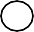 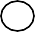 Evet ise hangi anabilim dallarını kapsıyor ?  Yapı	 Yapı Malzemeleri	  Yapı İşletmesi  Ulaştırma	  Geoteknik	  Hidrolik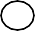 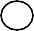  Farklı bir bölüm ise belirtiniz (…	)ÇALIŞMA KONUSUNUN AMACIPROJE SINAV JÜRİSİ VE DEĞERLENDİRMELERİPROJE SINAV JÜRİSİ VE DEĞERLENDİRMELERİPROJE SINAV JÜRİSİ VE DEĞERLENDİRMELERİPROJE SINAV JÜRİSİ VE DEĞERLENDİRMELERİPROJE SINAV JÜRİSİ VE DEĞERLENDİRMELERİPROJE SINAV JÜRİSİ VE DEĞERLENDİRMELERİAdı ve SoyadıİmzasıDeğerlendirme SonucuDeğerlendirme SonucuDeğerlendirme SonucuDeğerlendirme SonucuAdı ve SoyadıİmzasıZayıfOrtaİyiPekiyi⁯⁯⁯⁯⁯⁯⁯⁯⁯⁯⁯⁯⁯⁯⁯⁯⁯⁯⁯⁯Değerlendirme NotuDanışman Onayı